Csanytelek Község Polgármesterétől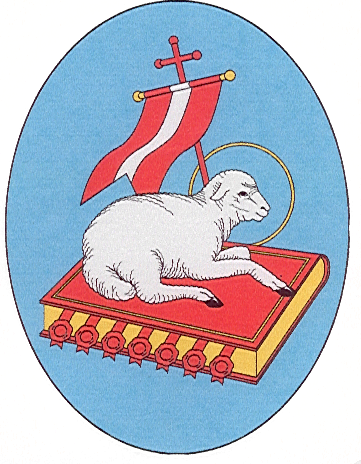              6647 Csanytelek, Volentér János tér 2                 Tel.: 63 / 578–510  Fax: 63 / 578-517  e-mail: csanytelek@csanytelek.hu , www.csanytelek.hu					M E G H Í V ÓCsanytelek Község Önkormányzata Polgármestereként2018.  július 07-én (szombaton) 9.30 óraikezdettel tartandó képviselő-testületi ülésére Önt szavazati/tanácskozási joggal meghívom.Az ülés helye: FaluházAz ülés napirendje:Díszpolgári cím adományozásaElőadó: Forgó Henrik polgármester, Kató Pálné jegyző, Forgó János PEFTB elnökEgyebekMeghívottak:Képviselő-testület Tagjai (Helyben),Bizottságok nem képviselő Tagjai (Helyben),Farkas Sándor országgyűlési képviselő (Szentes),Rostás László Csanyteleki Roma Nemzetiségi  Önkormányzat Elnöke (Helyben),Petőné Szőke Tünde (Helyben),Balog Károlyné (Helyben)Kató Pálné jegyző (Helyben),Civil szervezetek vezetői (Helyben),Tóth Józsefné Adó- és Pénzügyi Irodavezető (Helyben),Csányi László Adó- és Pénzügyi Irodavezető helyettes (Helyben),Bori Sándorné Jegyzői Irodavezető (Helyben),Patainé Gémes Tímea Szociális Irodavezető (Helyben)C s a n y t e l e k, 2018. július 4.						Tisztelettel:	Forgó Henrik polgármester								  